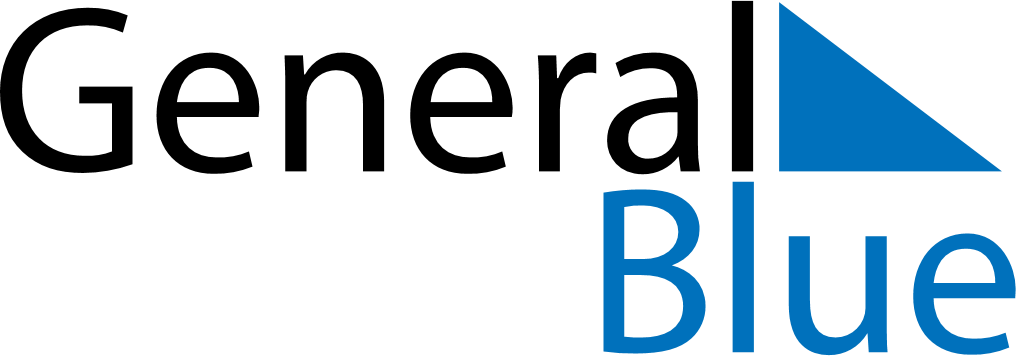 Bermuda 2019 HolidaysBermuda 2019 HolidaysDATENAME OF HOLIDAYJanuary 1, 2019TuesdayNew Year’s DayApril 19, 2019FridayGood FridayMay 31, 2019FridayBermuda DayJune 17, 2019MondayNational Heroes DayAugust 1, 2019ThursdayEmancipation DayAugust 2, 2019FridaySomers’ DaySeptember 2, 2019MondayLabour DayNovember 11, 2019MondayRemembrance DayDecember 25, 2019WednesdayChristmas DayDecember 26, 2019ThursdayBoxing Day